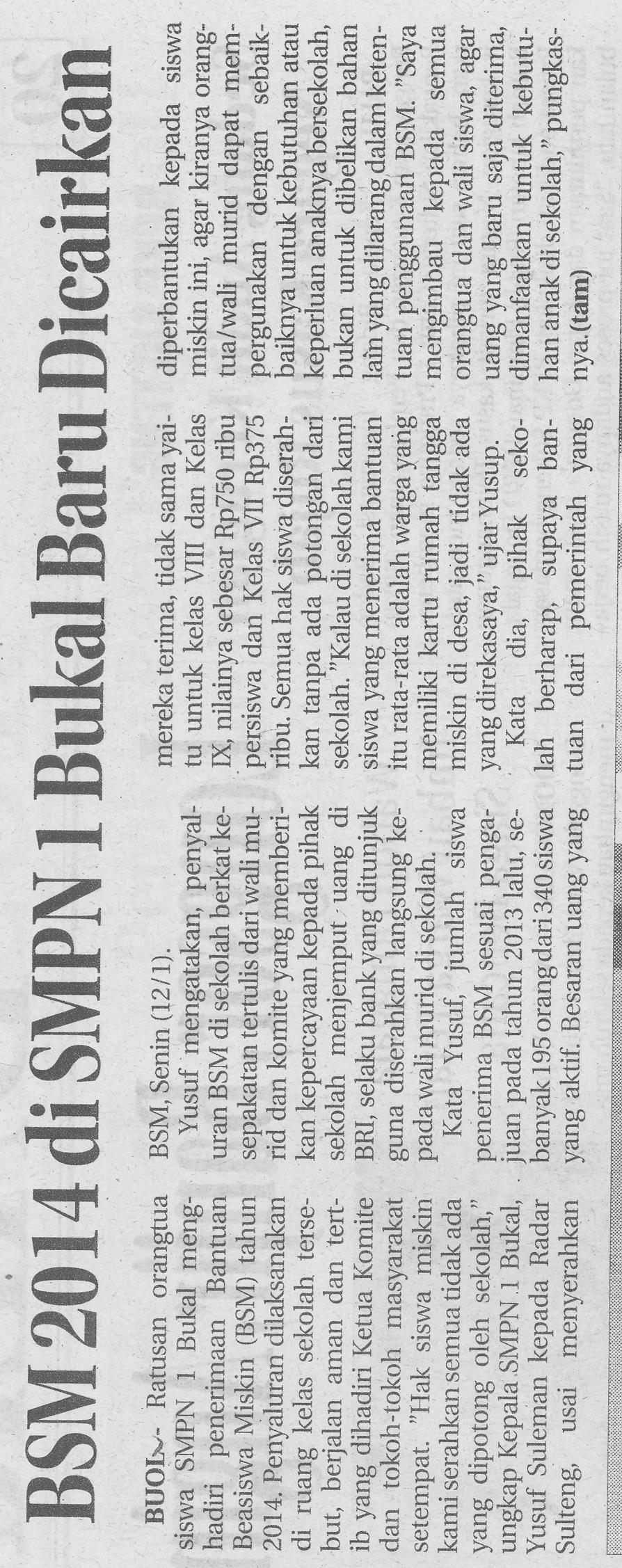 Harian    :Radar SultengKasubaudSulteng IHari, tanggal:Selasa, 13 Januari 2014KasubaudSulteng IKeterangan:BSM 2014 di SMPN I Bukal baru dicairkanKasubaudSulteng IEntitas:BuolKasubaudSulteng I